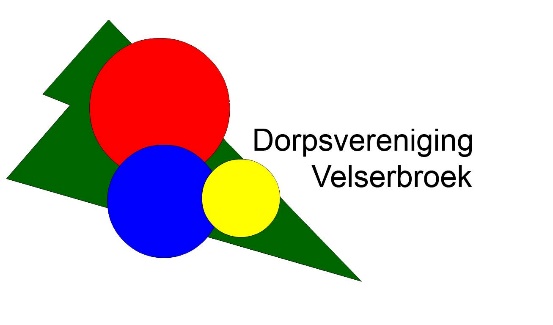 Velserbroek, 14 september 2017Groepen 8 van de basisscholen te Velserbroek.Beste ouders / verzorgers,
Ook in het schooljaar 2017-2018 organiseert Dorpsvereniging Velserbroek weer de Groep 8 Disco. Dat betekent dat de leerlingen van groep 8 van alle basisscholen in Velserbroek één keer in de maand op zaterdagavond uit hun dak kunnen gaan in Jongerencentrum De Koe in Velserbroek. Sinds enkele seizoenen werken we met een pasjessysteem waarmee elke groep 8 leerling zich kan legitimeren om toegang tot de Groep 8 disco te krijgen. Op deze pas printen wij, na toestemming van de ouder/verzorger, een foto van de leerling. Alleen leerlingen uit groep 8 van de basisscholen uit Velserbroek hebben de mogelijkheid een pas aan te vragen. Dit systeem voorkomt dat er leerlingen van andere groepen de disco kunnen betreden en zorgt voor een snellere en betere doorstroming bij de entree.Voor het maken van deze pasjes hebben wij gegevens nodig van de leerlingen. Op onze website, www.groep8disco.nl, staat een invulformulier welke door de ouder/verzorger ingevuld en ondertekend dient te worden. Met dit formulier geeft u als ouder/verzorger toestemming dat uw kind deze disco mag bezoeken en geeft u ons tevens toestemming een foto van uw kind te maken. Dit fotomoment zal worden gehouden op de volgende data:Maandag 18 september 2017 tussen 19:00 en 20:00 uurZaterdag 30 september tussen 16:00 en 17:00 uurDe foto’s worden gemaakt in Jongerencentrum De Koe.Het ingevulde formulier dient bij het maken van de foto ingeleverd te worden.Zonder compleet ingevuld formulier, met handtekening, kunnen wij geen pasjes maken!De persoonlijke passen zullen in de week vóór de eerste disco in de klas worden bezorgd.Mocht u niet in de gelegenheid zijn om op bovenstaande data te komen dan kunt u een mail sturen naar ons met daarin een pasfoto en een volledig ingevuld inschrijfformulier.Tevens verzoeken wij het originele inschrijfformulier (met uw handtekening) te bezorgen op Sri Lanka Bastion 1 in Velserbroek.Graag ontvangen wij deze informatie vóór 1 oktober 2017.Na 1 oktober 2017 is het niet meer mogelijk een discopas aan te vragen!Voor informatie kunt u altijd contact opnemen via groep8disco@dorpsverenigingvelserbroek.nlWij willen u alvast hartelijk bedanken voor uw medewerking en zullen er alles aan doen om er voor de leerlingen van groep 8 weer een leuk en gezellig seizoen van te maken.Met vriendelijke groet,Team groep 8 discoDISCOREGELS 2017 / 2018Algemeen:Dit is een disco, speciaal voor leerlingen uit groep 8 van de basisscholen in Velserbroek. Leerlingen uit lagere en hogere klassen worden niet toegelaten.Maximaal 185 bezoekers, minimum 40 bezoekers.Mochten er minder dan 40 kinderen zijn, dan gaat de disco, vanwege het kosten/baten aspect niet door! Entree 19.30 tot 19.45. Einde 21.30 uur.Regelmatig hebben de disco’s een thema. Deze worden middels de website (http://groep8disco.nl) en/of Facebookpagina (http://facebook.com/groep8disco) kenbaar gemaakt.Vragen en opmerkingen kunnen gesteld worden aan Dorpsvereniging Velserbroek en NIET bij Jongerencentrum de Koe. Zie hiervoor onderstaande contactgegevens.Mocht er iets gebeuren dat niet in het reglement is opgenomen, dan zal de coördinator of diens plaatsvervanger daar uitspraak over doen. Deze uitspraak is bindend.Betaling entree geld:Het entreegeld, € 2,00 dient contant en gepast betaald te worden, om snelle doorstroming bij binnenkomst te bevorderen.Bij niet-gepaste betaling zal de leerling als laatste binnengelaten worden. Dit betekent dat bij een bezoekersaantal van 185 de leerling geweigerd zal worden.Deze beslissing zal genomen worden door de coördinator of diens plaatsvervanger en is bindend.Consumpties:Consumpties worden afgenomen van Jongerencentrum De Koe.Aan de bar kan alleen betaald worden met consumptiemunten.Deze kunnen gekocht worden bij de kassa tussen 19.50 en 21.15 uur. Munten zijn het hele discojaar geldig en kunnen niet worden ingeruild voor contant geld.Voor snoep / chips worden rode munten gebruikt.Voor –uitsluitend- frisdranken worden groene munten gebruikt.Er is een mogelijkheid een “smikkelpakket” te kopen tegen een aanmerkelijke korting.Prijzen van drinken en snoep worden, zodra deze bekend zijn, via onze website kenbaar gemaakt, maar kunnen tijdens het seizoen worden gewijzigd.Zelf meegebrachte consumpties zijn niet toegestaan.Ongewenst gedrag:Tijdens deze disco is roken, het nuttigen van alcoholische dranken en drugsgebruik verboden. Bij overtreding van deze regel wordt de leerling naar huis gestuurd, de ouder/verzorger en/of de school wordt in kennis gesteld en het pasje wordt ingenomen en vernietigd. De leerling is dan uitgesloten van deelname aan deze disco gedurende de rest van het schooljaar.Wanneer er psychisch of lichamelijk geweld wordt gebruikt, volgt een ernstige waarschuwing. Tevens wordt er dan van het pasje van de betrokkene een hoekje afgeknipt. Bij een tweede overtreding volgt uitzetting, inname en vernietiging van het pasje. De leerling is dan uitgesloten van deelname aan deze disco voor de rest van het schooljaar. De beslissing zal genomen worden door de coördinator of diens plaatsvervanger en is bindend.Pasje: Toegang tot de disco uitsluitend op vertoon van de discopas 2017-2018.Het pasje zal eenmalig kosteloos worden afgegeven.Een pasje wordt enkel verschaft wanneer de leerling in groep 8 zit van één van de basisscholen in Velserbroek.Uitzondering hierop is een leerling van het speciaal onderwijs, maar dit is slechts mogelijk in overleg met de coördinator of diens plaatsvervanger.Voor het pasje dient een foto gemaakt te worden door Dorpsvereniging Velserbroek. Het maken van een foto is alleen mogelijk op de dag(en) die aangegeven is/zijn in de brief welke de leerling aan het begin van het schooljaar van onze site kan downloaden. (http://groep8disco.nl of http://dorpsverenigingvelserbroek.nl)Bij het niet kunnen tonen van het pasje dient er ter plekke € 5,00 betaald te worden als sanctie op het niet kunnen tonen van het pasje. Ook via groep8disco@dorpsverenigingvelserbroek.nl kan van te voren een vervangende pas worden aangevraagd.Ook bij zoekgeraakt, diefstal of verlies van het pasje dient een nieuw pasje te worden aangevraagd (administratiekosten € 5,00) welke direct bij de kassa kan worden betaald. Bij de eerstvolgende disco ligt het nieuwe pasje gereed bij de kassa.Privacy:De verstrekte gegevens aan Dorpsvereniging Velserbroek worden vertrouwelijk behandeld en zullen enkel gebruikt worden voor het maken van een discopas voor het seizoen 2017-2018 en in geval van calamiteiten. Tijdens de disco kunnen er foto’s gemaakt worden door een van onze vrijwilligers. Deze foto’s kunnen worden geplaatst op de website. Wanneer de leerling of diens ouder/verzorger hier bezwaar tegen heeft dient dit, vóór de eerste disco van het schooljaar, uitdrukkelijk kenbaar gemaakt te worden. Er zal dan in overleg met de coördinator of diens plaatsvervanger naar een passende oplossing gezocht worden. Verantwoordelijkheid:Ouder/verzorger blijft verantwoordelijk tot de leerling tot de disco toegelaten is.Toegelaten betekent: het entreegeld is betaald, er is een geldig pasje getoond, dat is gescand en akkoord bevonden.De deur blijft in principe tot het einde gesloten. Tussendoor binnenkomen of weggaan is in principe niet mogelijk, tenzij in overleg met de coördinator of diens plaatsvervanger. De beslissing van de coördinator of diens plaatsvervanger is bindend.Ouder/verzorger geeft op het inschrijfformulier aan of de leerling zelfstandig naar huis mag wanneer de leerling, gedwongen of niet, naar huis moet/wil. Deze keuze wordt kenbaar gemaakt op het pasje, opdat er geen misverstand zal ontstaan, wanneer de leerling tussendoor naar huis zou gaan.Schade veroorzaakt door de leerling zal verhaald worden op de ouder/verzorger.Dorpsvereniging Velserbroek en/of Jongerencentrum de Koe is niet aansprakelijk voor schade, in welke vorm dan ook, aan persoonlijke eigendommen en lichamelijk letsel.Veiligheid:Tijdens elke disco is er een gediplomeerde BHV’er en/of HBHV’er aanwezig.De vrijwillige begeleiders van deze disco lopen in alle ruimtes rond en houden zo toezicht. Onze vrijwilligers staan middels portofoons in contact met elkaar. Mocht er iets zijn dan kan de leerling terecht bij een van hen.Gedurende het seizoen zullen wij als Dorpsvereniging één (onaangekondigde) ontruimingsoefening houden met de aanwezigen leerlingen.Contact en communicatie:Informatie over deze disco kunt u verkrijgen via groep8disco@dorpsverenigingvelserbroek.nl en NIET bij Jongerencentrum de KoeKijk regelmatig op onze website of Facebookpagina voor de laatste informatie!Inschrijfformulier groep 8 disco 2017-2018Hierbij geef ik als ouder / verzorger van:Voornaam:		Achternaam: 	School:	Groep: 8   a / b / c / d*	Juf / Meester: 	Toestemming dat bovengenoemde leerling de groep 8 disco, georganiseerd door Dorpsvereniging Velserbroek bezoekt. Toestemming dat Dorpsvereniging Velserbroek van bovengenoemde leerling een foto maakt ten behoeve van de discopas, welke bij elk bezoek getoond dient te worden.Dorpsvereniging Velserbroek toestemming heeft bij de school na te gaan of de bovengenoemde leerling daadwerkelijk op de genoemde school in groep 8 zit.Akkoord te gaan met de discoregels, welke zijn bijgevoegd bij deze brief en te allen tijde zijn op te vragen zijn bij Dorpsvereniging Velserbroek of op onze website.Akkoord te gaan dat bovengenoemde leerling deelneemt aan de (onaangekondigde) ontruimingsoefening gedurende discoseizoen 2017-2018.Akkoord te gaan dat, bij het NIET tonen van het pasje van deze disco, de toegang aan bovengenoemde leerling mag worden geweigerd.Akkoord te gaan dat bij ongeregeldheden contact wordt gezocht met de ouder/verzorger middels onderstaand mailadres of telefoonnummer.In te vullen door de ouder / verzorger:Dat het e-mail adres:________________________________________________________(BLOKLETTERS)t.b.v. contact bij ongeregeldheden, reminders voor discodata en thema’s gebruikt mag worden. Tevens zullen wij dit emailadres gebruiken indien we een bericht hebben voor of over de kinderen en/of disco.Bovengenoemd e-mail adres Wel / Niet* na afloop van dit schooljaar doorgegeven mag worden aan Jongerencentrum De Koe, t.b.v. uitnodigingen en nieuwsbrieven.Toestemming dat bovengenoemde leerlingen Wel / Niet* zelfstandig naar huis mag. Tijdens de Discoavonden en in geval van nood ben ik te bereiken op onderstaand telefoonnummer (Altijd invullen):_________________ en/of____________________Ouder / verzorger :_____________________________________            Datum: _______________
Handtekening: ________________________________________Omdat wij de veiligheid en het welzijn van de leerlingen voorop stellen willen wij u verzoeken onderstaande gegevens aan ons te verstekken, zodat wij daar rekening mee kunnen houden.Bovengenoemde leerling heeft:O Epilepsie	O ADHD	O Diabetes	O Astma	O ASSO Voedselallergie namelijk:___________________	O Anders _________________________